.....................................................		(miejscowość, data)DEKLARACJA WNIOSKODAWCY O ZAMIARZE PODJĘCIA DZIAŁALNOŚCI GOSPODARCZEJ								.....................................................								           /podpis wnioskodawcy/POWIATOWY URZĄD PRACY W ZAKOPANEMUL. KS. STOLARCZYKA 1434-500 ZAKOPANETEL/FAX 18 20 154 79EMAIL: krza@praca.gov.plzakopane.praca.gov.plImię i nazwisko wnioskodawcyWnioskodawca zamierza ubiegać się 
o przyznanie środków na podjęcie działalności gospodarczej w urzędzie pracy:TAKNIEPlanowany adres działalności gospodarczejPrzedmiot planowanej działalności gospodarczej (zgodnie z Polską Klasyfikacją Działalności)Krótka charakterystyka planowanej działalności gospodarczej:z czego wynika zamiar jej podjęcia, na czym ma polegać, wskazanie klientów, krótka analiza rynku i konkurencji.Inne informacje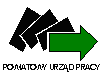 